Looking at Maths around us   	Next meeting: Monday 13th March 2023 at 11 a.m. in the library    All are welcome.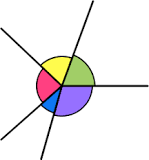 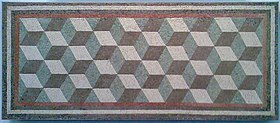 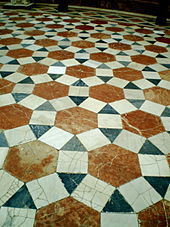 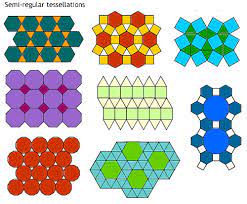 